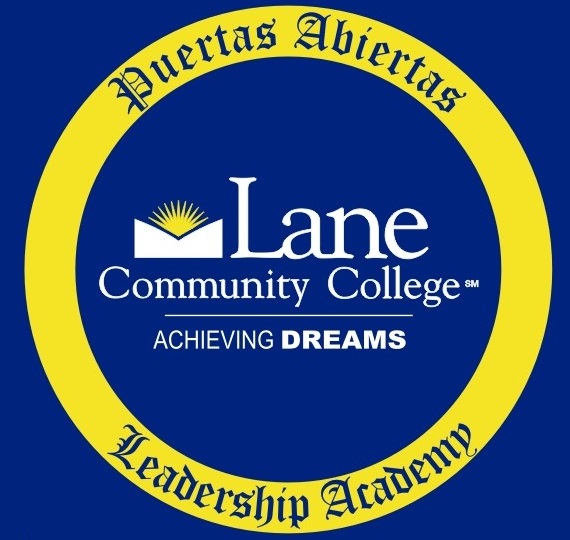 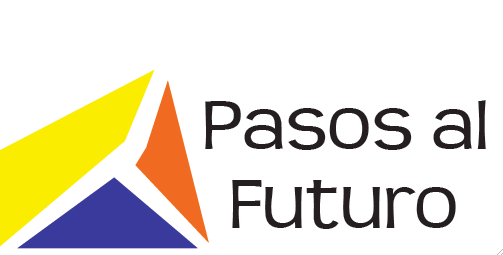 The Puertas Abiertas /Pasos al futuro Leadership Academy provides a bicultural empowerment/life skills experience for students with a focus on identifying positive, proactive values and habits that will maximize students’ opportunities for success. Students will learn within a cultural framework based on Chicano/Mexicano, Hispanic, Latina/o and Caribbean experiences. The Summer Leadership Academy will prepare high school students to successfully transition into a college environment. Students will attend workshops presented by University of Oregon, Lane Community College and Downtown Languages faculty and staff. Presentations will focus on high school graduation requirements, college admission requirements, college academic programs, and available support services. Students will complete a portfolio containing scholarship applications and essays, college applications, résumés and a financial plan. La Academia de Liderazgo de Puertas Abiertas/Pasos al Futuro es un programa que facilita la adquisición de herramientas de liderazgo y de valoración de sí mismo en un ambiente bicultural cuyo fin es identificar valores y hábitos positivos y dinámicos que ayuden a cada estudiante a tener éxito. El programa se desarrolla en un marco cultural basado en experiencias de chicanos(as)/mexicanos(as), hispanos(as), latinos(as) y caribeños(as).La Academia de Liderazgo de verano preparará a los estudiantes de preparatoria a hacer la transición a la universidad o colegio comunitario. Los estudiantes asistirán a talleres organizados por personal de la Universidad de Oregon, de Lane Community College y de Downtown Languages. Las presentaciones cubrirán cuáles son los requisitos necesarios para graduarse de la preparatoria, así como los requistos para entrar a la universidad o colegio comunitario, programas académicos y los recursos disponibles. Los participantes completarán un portafolio con solicitudes y ensayos para becas, solicitudes para entrar a la universidad, un curriculum vitae y un plan de finanzas personales.Enrollment is limited to 25 students / La matrícula está limitada a 25 estudiantesJuly 7-23, 2022Lane Community CollegePuertas Abiertas/Pasos al Futuro Summer Leadership AcademyJuly 7	Parent/Student Orientation	 5:30pm-8:00pmJuly 8	Student Bonding Day  9am-2pmJuly 8-19 	Classes:  9am-2pm	Entre Dos Mundos	Financial Literacy	Résumé Writing	Healthy Relationships	Lane Community College TourScholarship Writing	Oregon State University	University of Oregon	Field TripsJuly 23	Graduation16 years and older, Sophomores, Juniors, Seniors.No costs for students.Includes meals, bus passes and school supplies.Priority consideration is given to completed applications. Deadline for submitting applications is June 10, 2022.Jim GarcíaChican/Latino Student Program CoordinatorGarciaJ@lanecc.edu541 463-5144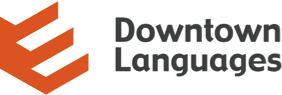 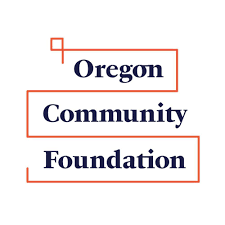 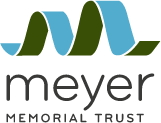 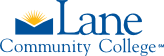 Important Dates /Fechas ImportantesImportant Dates /Fechas ImportantesMay 1   1 de mayoApplications are available on-line     Las solicitudes estarán disponibles en la redJune 10   10 de junioApplication Deadline Fecha límite para entregar la solicitudJune 17    17 de junioStudents will receive acceptance notice     Los estudiantes recibirán una carta de admisión al programaJune 24    24 de junioStudents will confirm their attendance before this date     Los estudiantes deberán confirmar su participación a más tardar en esta fechaJuly 7    7 de julioRequired orientation session for all students and their families   Orientación requerida para todos los participantes y sus familias July 8    8 de julioProgram begins    Las clases comienzan